Об итогах районного трудового соревнования на весенне- полевыхработах 2019 годаРассмотрев итоги районного трудового соревнования коллективов сельскохозяйствен-ных предприятий всех форм собственности по основным видам весенне- полевых работ 2019 года, администрация Порецкого района п о с т а н о в л я е т:Признать победителем в районном трудовом соревновании на весенне-полевых работах 2019 года ООО «Россы- Поречье» (руководитель Саушкин Николай Александрович), за проведение сева в оптимальные сроки и с высоким качеством, без случаев нарушений трудовой дисциплины и производственного травматизма.Наградить коллектив ООО «Россы Поречье» грамотой администрации Порецкого района, президиума райкома профсоюза работников АПК и денежным призом в сумме 3000 рублей.2. Победителем в районном трудовом соревновании на весенне-полевых работах 2019 года среди малых форм хозяйствования признать КФХ Васильева Александра Леонидовича (Глава КФХ Васильев Александр Леонидович), за проведение сева в оптимальные сроки и с высоким качеством, без случаев нарушений трудовой дисциплины и производственного травматизма.Наградить Главу КФХ грамотой администрации Порецкого района, президиума райкома профсоюза работников АПК и денежным призом в сумме 2000 рублей.3.Признать победителями районного трудового соревнования на весенне- полевых работах 2019 года среди механизаторов на подкормке озимых зерновых культур:- Кормилицина Ивана Александровича, механизатора ООО «ОПХ «Простор», занявшего первое место;- Фадеева Ивана Александровича, механизатора СХПК «Заветы Ильича», занявшего второе место;- Никанова Владимира Александровича, механизатора ООО «Россы– Поречье», занявшего третье место.4.  Среди механизаторов на подготовке почвы:- Ершова Александра Владимировича, механизатора ООО «ОПХ «Простор», занявшего первое место;- Вострецова Владимира Ивановича, механизатора ООО «Россы- Поречье», занявшего второе место;- Зайцева Сергея Валерьевича, механизатора СПК «Семеновский» занявшего третье место.5. Среди механизаторов на севе яровых зерновых, зернобобовых, технических культур и однолетних трав:- Волкова Дмитрия Евгеньевича, механизатора СХПК «Никулинский», занявшего первое место;-Урыкина Вячеслава Александровича, механизатора ООО «ОПХ «Простор», занявшего второе место;- Белова Николая Александровича, механизатора ООО А/Ф «Рындино», занявшего третье место.Наградить победителей  грамотами  администрации Порецкого района, президиума райкома профсоюза работников АПК, денежными призами:- за первое место-2000 рублей- за второе место-1500 рублей- за третье место – 1000 рублей.6. Источник финансирования выплат денежных призов бюджет Порецкого района.7. Чествование передовиков районного трудового соревнования провести на районном празднике песни, труда, и спорта «Акатуй-2019».Глава  администрации                                                                                   Е.В.Лебедев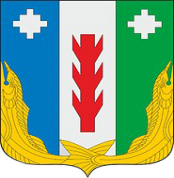 АдминистрацияПорецкого районаЧувашской РеспубликиПОСТАНОВЛЕНИЕ03.06.2019  № 220с. Порецкое          Чăваш Республикин            Пăрачкав районĕнадминистрацийĕЙЫШĂНУ      03.06.2019  № 220Пăрачкав сали